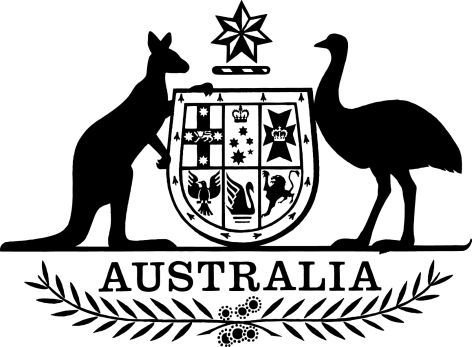 Therapeutic Goods (Excluded Goods) Determination 2018made under section 7AA of theTherapeutic Goods Act 1989Compilation No. 3Compilation date:	24 April 2020Includes amendments up to:	F2020L00464About this compilationThis compilationThis is a compilation of the Therapeutic Goods (Excluded Goods) Determination 2018 that shows the text of the law as amended and in force on 24 April 2020 (the compilation date).The notes at the end of this compilation (the endnotes) include information about amending laws and the amendment history of provisions of the compiled law.Uncommenced amendmentsThe effect of uncommenced amendments is not shown in the text of the compiled law. Any uncommenced amendments affecting the law are accessible on the Legislation Register (www.legislation.gov.au). The details of amendments made up to, but not commenced at, the compilation date are underlined in the endnotes. For more information on any uncommenced amendments, see the series page on the Legislation Register for the compiled law.Application, saving and transitional provisions for provisions and amendmentsIf the operation of a provision or amendment of the compiled law is affected by an application, saving or transitional provision that is not included in this compilation, details are included in the endnotes.ModificationsIf the compiled law is modified by another law, the compiled law operates as modified but the modification does not amend the text of the law. Accordingly, this compilation does not show the text of the compiled law as modified. For more information on any modifications, see the series page on the Legislation Register for the compiled law.Self-repealing provisionsIf a provision of the compiled law has been repealed in accordance with a provision of the law, details are included in the endnotes.Contents1	Name	13	Authority	14	Definitions	15	Excluded goods	26	Excluded goods when used, advertised or presented for supply in a particular way	2Schedule 1	Specified goods	3Schedule 2	Specified goods used, advertised or presented for supply in a particular way	5Endnotes	10Endnote 1—About the endnotes	10Endnote 2—Abbreviation key	11Endnote 3—Legislation history	12Endnote 4—Amendment history	131	NameThis instrument is the Therapeutic Goods (Excluded Goods) Determination 2018.3	Authority	This instrument is made under section 7AA of the Therapeutic Goods Act 1989.4	Definitions	Note:	A number of expressions used in this instrument are defined in the Act including:advertise;label;medical device;Register;supply; andtherapeutic use.	In this instrument: Act means the Therapeutic Goods Act 1989.AS 2896–2011 means the document, Australian Standard: Medical gas systems – Installation and testing of non-flammable medical gas pipeline systems (AS 2896–2011), prepared by Committee HE-017 (Medical Gas Systems), approved on behalf of the Council of Standards Australia on 13 January 2011, and published by SAI Global Limited under licence from Standards Australia on 8 May 2011, as in force or existing immediately before the commencement of this instrument.AS/NZS 2604:1998 means the document, Australian/New Zealand Standard: Sunscreen products – Evaluation and classification (AS/NZS 2604:1998), prepared by the Joint Technical Committee CS/42 (Sunscreen Agents), approved on behalf of the Council of Standards Australia on 31 July 1998 and the Council of Standards New Zealand on 24 August 1998, and published jointly by Standards Australia and Standards New Zealand on 5 October 1998, as in force or existing immediately before the commencement of this instrument.AS/NSZ 2604:2012 means the document, Australian/New Zealand Standard: Sunscreen products – Evaluation and classification (AS/NZS 2604:2012), prepared by the Joint Technical Committee CS-042 (Sunscreen Agents), approved on behalf of the Council of Standards Australia on 9 May 2012 and the Council of Standards New Zealand on 9 May 2012, and published by SAI Global Limited under licence from Standards Australia on 30 May 2012, as in force or existing immediately before the commencement of this instrument.Note:	Section 2B of the Acts Interpretation Act 1901 defines Standards Australia.haematopoietic progenitor cells has the meaning given by clause 1 of Part 1 of Schedule 9 to the Regulations.Poisons Standard means the legislative instrument made under section 52D of the Act, as in force immediately before the commencement of this instrument.Regulations means the Therapeutic Goods Regulations 1990.5	Excluded goodsFor subsection 7AA(1) of the Act, the goods specified in Schedule 1 are excluded goods for the purposes of the Act.6	Excluded goods when used, advertised or presented for supply in a particular wayFor subsection 7AA(2) of the Act, the goods specified in Schedule 2, when used, advertised, or presented for supply in a way specified in that Schedule are excluded goods for the purposes of the Act.Schedule 1	Specified goods(section 5)Schedule 2	Specified goods used, advertised or presented for supply in a particular way(section 6)EndnotesEndnote 1—About the endnotesThe endnotes provide information about this compilation and the compiled law.The following endnotes are included in every compilation:Endnote 1—About the endnotesEndnote 2—Abbreviation keyEndnote 3—Legislation historyEndnote 4—Amendment historyAbbreviation key—Endnote 2The abbreviation key sets out abbreviations that may be used in the endnotes.Legislation history and amendment history—Endnotes 3 and 4Amending laws are annotated in the legislation history and amendment history.The legislation history in endnote 3 provides information about each law that has amended (or will amend) the compiled law. The information includes commencement details for amending laws and details of any application, saving or transitional provisions that are not included in this compilation.The amendment history in endnote 4 provides information about amendments at the provision (generally section or equivalent) level. It also includes information about any provision of the compiled law that has been repealed in accordance with a provision of the law.Misdescribed amendmentsA misdescribed amendment is an amendment that does not accurately describe the amendment to be made. If, despite the misdescription, the amendment can be given effect as intended, the amendment is incorporated into the compiled law and the abbreviation “(md)” added to the details of the amendment included in the amendment history. If a misdescribed amendment cannot be given effect as intended, the abbreviation “(md not incorp)” is added to the details of the amendment included in the amendment history.Endnote 2—Abbreviation keyEndnote 3—Legislation historyEndnote 4—Amendment historySpecified goodsSpecified goodsSpecified goodsColumn 1ItemColumn 1ItemColumn 2Specified goods1adhesive removers and non-medicated skin cleansers relating to colostomy and ileostomyadhesive removers and non-medicated skin cleansers relating to colostomy and ileostomy2antiperspirant preparations that derive their antiperspirant properties from inorganic salts of aluminium, zinc or zirconium onlyantiperspirant preparations that derive their antiperspirant properties from inorganic salts of aluminium, zinc or zirconium only2Aarticles that are non-sterile personal protective equipment or safety apparel other than articles specified in item 1 of Schedule 1 to the Therapeutic Goods (Medical Devices—Specified Articles) Instrument 2020articles that are non-sterile personal protective equipment or safety apparel other than articles specified in item 1 of Schedule 1 to the Therapeutic Goods (Medical Devices—Specified Articles) Instrument 20203dental bleaches and dental whitenersdental bleaches and dental whiteners4devices for measuring alcohol content in body fluids or exhaled airdevices for measuring alcohol content in body fluids or exhaled air5disinfectant and sterilant gasesdisinfectant and sterilant gases6drinking water purification and treatment equipmentdrinking water purification and treatment equipment7ear candlesear candles7Afluoridated reticulated drinking waterfluoridated reticulated drinking water8hair bleaches, hair dyes, hair-colorants and hair-perming preparationshair bleaches, hair dyes, hair-colorants and hair-perming preparations9household and personal aids, or furniture and utensils, for people with disabilitieshousehold and personal aids, or furniture and utensils, for people with disabilities10incontinence pads, mattress overlays and mattress protectorsincontinence pads, mattress overlays and mattress protectors11menstrual pads other than tampons and menstrual cupsmenstrual pads other than tampons and menstrual cups12sanitation, environmental control and environmental detoxification equipmentsanitation, environmental control and environmental detoxification equipment13topical preparations applied to the nails to harden, or deter the biting of, nailstopical preparations applied to the nails to harden, or deter the biting of, nails14products intended for application to the lips, that contain sunscreen, and do not contain any substance included in Schedules 2, 3, 4 or 8 to the Poisons Standard, in relation to which one of the following two paragraphs applies:for a product imported into, or manufactured in, Australia before 1 August 2018, both:the product is a secondary sunscreen product within the definition of secondary sunscreen product in AS/NZS 2604:1998 or AS/NZS 2604:2012; andany protection factor or equivalent category description stated on the product’s label is in accordance with clauses 6.2 and 6.3 of AS/NZS 2604: 1998 or clauses 5 and 6 of AS/NSZ 2604:2012; orfor a product imported into, or manufactured in, Australia on or after 1 August 2018, all of the following:the product is a secondary sunscreen product within the definition of secondary sunscreen product in AS/NZS 2604:2012; andany protection factor or equivalent category description stated on the product’s label is in accordance with clauses 5 and 6 of AS/NSZ 2604:2012; andif the product’s label states a protection factor, the label meets the requirements of clauses 7.1 and 7.3 of AS/NZS 2604: 2012; andthe product must meet the performance requirements for a broad-spectrum product set out in clause 6.3 of AS/NZS 2604: 2012 and Table 1 in clause 5.2 of AS/NZS 2604: 2012products intended for application to the lips, that contain sunscreen, and do not contain any substance included in Schedules 2, 3, 4 or 8 to the Poisons Standard, in relation to which one of the following two paragraphs applies:for a product imported into, or manufactured in, Australia before 1 August 2018, both:the product is a secondary sunscreen product within the definition of secondary sunscreen product in AS/NZS 2604:1998 or AS/NZS 2604:2012; andany protection factor or equivalent category description stated on the product’s label is in accordance with clauses 6.2 and 6.3 of AS/NZS 2604: 1998 or clauses 5 and 6 of AS/NSZ 2604:2012; orfor a product imported into, or manufactured in, Australia on or after 1 August 2018, all of the following:the product is a secondary sunscreen product within the definition of secondary sunscreen product in AS/NZS 2604:2012; andany protection factor or equivalent category description stated on the product’s label is in accordance with clauses 5 and 6 of AS/NSZ 2604:2012; andif the product’s label states a protection factor, the label meets the requirements of clauses 7.1 and 7.3 of AS/NZS 2604: 2012; andthe product must meet the performance requirements for a broad-spectrum product set out in clause 6.3 of AS/NZS 2604: 2012 and Table 1 in clause 5.2 of AS/NZS 2604: 201215tinted bases and foundations, such as liquids, pastes or powders, that contain sunscreen, and do not contain any substance included in Schedules 2, 3, 4 or 8 to the Poisons Standard, in relation to which one of the following two paragraphs applies:for a product imported into, or manufactured in, Australia before 1 August 2018, both:the product is a secondary sunscreen product within the definition of secondary sunscreen product in AS/NZS 2604:1998 or AS/NZS 2604:2012; andany protection factor or equivalent category description stated on the product’s label is in accordance with clauses 6.2 and 6.3 of AS/NZS 2604: 1998 or clauses 5 and 6 of AS/NSZ 2604:2012; orfor a product imported into, or manufactured in, Australia on or after 1 August 2018, all of the following:the product is a secondary sunscreen product within the definition of secondary sunscreen product in AS/NZS 2604:2012; andany protection factor or equivalent category description stated on the product’s label is in accordance with clauses 5 and 6 of AS/NSZ 2604:2012; andif the product’s label states a protection factor, the label meets the requirements of clauses 7.1 and 7.3 of AS/NZS 2604: 2012; andthe product must meet the performance requirements for a broad-spectrum product set out in clause 6.3 of AS/NZS 2604: 2012 and Table 1 in clause 5.2 of AS/NZS 2604: 2012tinted bases and foundations, such as liquids, pastes or powders, that contain sunscreen, and do not contain any substance included in Schedules 2, 3, 4 or 8 to the Poisons Standard, in relation to which one of the following two paragraphs applies:for a product imported into, or manufactured in, Australia before 1 August 2018, both:the product is a secondary sunscreen product within the definition of secondary sunscreen product in AS/NZS 2604:1998 or AS/NZS 2604:2012; andany protection factor or equivalent category description stated on the product’s label is in accordance with clauses 6.2 and 6.3 of AS/NZS 2604: 1998 or clauses 5 and 6 of AS/NSZ 2604:2012; orfor a product imported into, or manufactured in, Australia on or after 1 August 2018, all of the following:the product is a secondary sunscreen product within the definition of secondary sunscreen product in AS/NZS 2604:2012; andany protection factor or equivalent category description stated on the product’s label is in accordance with clauses 5 and 6 of AS/NSZ 2604:2012; andif the product’s label states a protection factor, the label meets the requirements of clauses 7.1 and 7.3 of AS/NZS 2604: 2012; andthe product must meet the performance requirements for a broad-spectrum product set out in clause 6.3 of AS/NZS 2604: 2012 and Table 1 in clause 5.2 of AS/NZS 2604: 2012Specified goodsSpecified goodsSpecified goodsColumn 1ItemColumn 2Specified goodsColumn 3When used, advertised or presented for supply in a particular wayColumn 3When used, advertised or presented for supply in a particular way1anti-acne skin care products, including spot treatments, cleansers, face scrubs and masks, that do not contain any substance included in Schedules 2, 3, 4 or 8 to Poisons Standardwhen advertised or presented for supply as controlling or preventing acne only through cleansing, moisturising, exfoliating or drying the skinwhen advertised or presented for supply as controlling or preventing acne only through cleansing, moisturising, exfoliating or drying the skin2antibacterial skin care products that do not contain any substance included in Schedules 2, 3, 4 or 8 to the Poisons Standardwhen advertised or presented for supply as being active against bacteria and not advertised or presented for supply as being:active against viruses, fungi or other microbial organisms (other than bacteria); orfor use in connection with disease, disorders or medical conditions; oractive against a named bacterium that is known to be associated with a disease, disorder or medical condition; orfor use in connection with piercing of the skin or mucous membrane, for cosmetic or any other purpose; orfor use in connection with any procedure associated with the risk of transmission of disease from contact with blood or other bodily fluids; orfor use before physical contact with a person who is accessing medical or health services, or who is undergoing any medical or health care procedure; orfor use in connection with a procedure involving venepuncture or delivery of an injectionwhen advertised or presented for supply as being active against bacteria and not advertised or presented for supply as being:active against viruses, fungi or other microbial organisms (other than bacteria); orfor use in connection with disease, disorders or medical conditions; oractive against a named bacterium that is known to be associated with a disease, disorder or medical condition; orfor use in connection with piercing of the skin or mucous membrane, for cosmetic or any other purpose; orfor use in connection with any procedure associated with the risk of transmission of disease from contact with blood or other bodily fluids; orfor use before physical contact with a person who is accessing medical or health services, or who is undergoing any medical or health care procedure; orfor use in connection with a procedure involving venepuncture or delivery of an injection3anti-dandruff hair care productswhen advertised or presented for supply as controlling or preventing dandruff only through cleansing, moisturising, exfoliating or drying the scalp4compressed gaseswhen used as a power source for medical devices4Agoods in relation to which the following paragraphs apply:(a)	the goods comprise, contain or are derived from, human cells or human tissues collected from a patient (the relevant patient) who is under the clinical care of a medical or dental practitioner (the relevant practitioner);(b)	the relevant practitioner is registered in a State or internal Territory;(c)	subject to paragraph (d), all steps in the manufacture of the goods are carried out by, or under the professional supervision of, the relevant practitioner in a hospital in a State or internal Territory (the relevant hospital);(d)	if a step in the manufacture of the goods relating to the storage or testing of the goods is not carried out in the relevant hospital, it is carried out by a person under contract with the relevant hospitalwhen the goods are:(a)	used for the relevant patient, who is a patient of the relevant hospital; and(b)	not advertised directly to consumers4Bgoods that are fresh viable human haematopoietic progenitor cellswhen used for direct donor-to-host transplantation for the purpose of haematopoietic reconstitution4Cgoods that are fresh viable human organs or parts of human organswhen used for direct donor-to-host transplantation4Dgoods that are human reproductive tissuewhen used in assisted reproductive therapy5moisturising skin care products, that contain sunscreen, and do not contain any substance included in Schedules 2, 3, 4 or 8 to the Poisons Standard, for dermal application, including anti-wrinkle, anti-ageing and skin whitening products, in relation to which one of the following two paragraphs applies:for a product imported into, or manufactured in, Australia before 1 August 2018, both:the product is a secondary sunscreen product within the definition of secondary sunscreen product in AS/NZS 2604:1998 or AS/NZS 2604:2012; andany protection factor or equivalent category description stated on the product’s label is in accordance with clauses 6.2 and 6.3 of AS/NZS 2604: 1998 or clauses 5 and 6 of AS/NSZ 2604:2012; orfor a product imported into, or manufactured in, Australia on or after 1 August 2018, all of the following:the product is a secondary sunscreen product within the definition of secondary sunscreen product in AS/NZS 2604:2012; andthe product meets the performance requirements for a broad-spectrum product set out in clause 6.3 of AS/NZS 2604:2012 and Table 1 in clause 5.2 of AS/NZS 2604:2012; andany protection factor or equivalent category description stated on the product’s label is in accordance with clauses 5 and 6 of AS/NSZ 2604:2012; andif the product’s label states a protection factor, the label meets the requirements of clauses 7.1 and 7.3 of AS/NZS 2604: 2012when the product:is not advertised or presented for supply as having a sun protection factor of more than 15; andis not advertised or presented for supply as being water-resistant;
andif the product is not stable for at least 36 months – includes an expiry date on its label; andhas a pack size not larger than 300mL or 300g; andexcept in the manner provided below, does not have any therapeutic claims made in relation to it, including claims about skin cancer; andtherapeutic claims made in relation to the product are limited to those in relation to premature ageing in connection with sun exposure, and are only made if the product meets the performance requirements for broad-spectrum product set out in:clause 7.2 of AS/NZS 2604:1998; orboth clause 6.3 of AS/NZS 2604:2012 and Table 1 in clause 5.2 of AS/NZS 2604:20126oral hygiene products for the care of the teeth and the mouth, including dentifrices, mouth washes and breath fresheners, that do not contain any substance included in Schedules 2, 3, 4 or 8 to Poisons Standardwhen advertised or presented for supply, the following two paragraphs apply:the only benefits claimed to result from the use of the product is consequential on improvements to oral hygiene, including for the prevention of tooth decay or the use of fluoride for the prevention of tooth decay; andbenefits in relation to such other diseases or aliments, such as gum or other oral disease or periodontal condition, are not claimed to result from use of the product7packs and kits containing medical devices for the prevention of blood borne and sexually transmissible diseases where each individual therapeutic good contained within the packs or kits is already included on the Registerwhen advertised or presented for supply as a part of a Government endorsed health promotion program, having been expressly authorised by that Government as part of that program8piped medical gas systemswhen installed and used in compliance with AS 2896–20119preparations containing a sunscreening substance, if the primary purpose of the preparation is neither protection from solar radiation nor another therapeutic purposewhen the preparation is not advertised or presented for supply with:a statement of claimed sun protection factor; ora description of a claimed sun protection factor; ora reference to another therapeutic use in respect of the preparation10sunbathing skin care products, such as oils, creams, gels, tanning products without sun and after-sun care products, that contain sunscreen with a sun protection factor of at least 4 and not more than 15, and do not contain any substance included in Schedules 2, 3, 4 or 8 to the Poisons Standard, in relation to which one of the following two paragraphs applies:for a product imported into, or manufactured in, Australia before 1 August 2018, both:the product is a secondary sunscreen product within the definition of secondary sunscreen product in AS/NZS 2604:1998 or AS/NZS 2604:2012; andany protection factor or equivalent category description stated on the product’s label is in accordance with clauses 6.2 and 6.3 of AS/NZS 2604: 1998 or clauses 5 and 6 of AS/NSZ 2604:2012; orfor a product imported into, or manufactured in, Australia on or after 1 August 2018, all of the following:the product is a secondary sunscreen product within the definition of secondary sunscreen product in AS/NZS 2604:2012; andthe product meets the performance requirements for a broad-spectrum product set out in clause 6.3 of AS/NZS 2604:2012 and Table 1 in clause 5.2 of AS/NZS 2604:2012; andany protection factor or equivalent category description stated on the product’s label is in accordance with clauses 5 and 6 of AS/NSZ 2604:2012; andif the product’s label states a protection factor, the label meets the requirements of clauses 7.1 and 7.3 of AS/NZS 2604: 2012when the product:is not advertised or presented for supply as having a sun protection factor of more than 15; andis not advertised or presented for supply as being water-resistant; andif the product is not stable for at least 36 months – includes an expiry date on its label;has a pack size not larger than 300mL or 300g; andexcept in the manner provided below, does not have any therapeutic claims made in relation to it, including claims about skin cancer; andtherapeutic claims made in relation to the product are limited to those in relation to premature ageing in connection with sun exposure, and are only made if the product meets the performance requirements for broad-spectrum product set out in:clause 7.2 of AS/NZS 2604:1998; orboth clause 6.3 of AS/NZS 2604:2012 and Table 1 in clause 5.2 of AS/NZS 2604:201211therapeutic goods for retaining, cushioning or repairing dentureswhen advertised or presented for supply to the ultimate consumerad = added or insertedo = order(s)am = amendedOrd = Ordinanceamdt = amendmentorig = originalc = clause(s)par = paragraph(s)/subparagraph(s)C[x] = Compilation No. x    /sub-subparagraph(s)Ch = Chapter(s)pres = presentdef = definition(s)prev = previousDict = Dictionary(prev…) = previouslydisallowed = disallowed by ParliamentPt = Part(s)Div = Division(s)r = regulation(s)/rule(s)ed = editorial changereloc = relocatedexp = expires/expired or ceases/ceased to haverenum = renumbered    effectrep = repealedF = Federal Register of Legislationrs = repealed and substitutedgaz = gazettes = section(s)/subsection(s)LA = Legislation Act 2003Sch = Schedule(s)LIA = Legislative Instruments Act 2003Sdiv = Subdivision(s)(md) = misdescribed amendment can be givenSLI = Select Legislative Instrument    effectSR = Statutory Rules(md not incorp) = misdescribed amendmentSub-Ch = Sub-Chapter(s)    cannot be given effectSubPt = Subpart(s)mod = modified/modificationunderlining = whole or part notNo. = Number(s)    commenced or to be commencedNameRegistrationCommencementApplication, saving and transitional provisionsTherapeutic Goods (Excluded Goods) Determination 201827 Sep 2018(F2018L01350)1 Oct 2018Therapeutic Goods Amendment (Excluded Goods) Determination 201921 June 2019(F2019L00853)22 June 2019—Therapeutic Goods Amendment (Excluded Goods) Determination (No. 2) 201915 July 2019(F2019L00985)16 July 2019Therapeutic Goods Amendment (Excluded Goods) Determination (No. 1) 202023 Apr 2020 (F2020L00464)24 Apr 2020Provision affectedHow affecteds 2	rep LA s 48Ds 3	am F2019L00853s 4	am F2019L00853Schedule 1	am F2019L00985; F2020L00464Schedule 2	am F2019L00853Note	rep F2019L00853